DA 20-787Released:  July 24, 2020MEDIA BUREAU RELEASES AGENDA FOR AUGUST 3 VIRTUAL WORKSHOP ON THE ROLE OF LIBRARIES IN ADVANCING BROADBAND ADOPTION AND LITERACYCo-sponsored by the Media Bureau and the Advisory Committee on Diversity and Digital Empowerment GN Docket No. 17-208This Public Notice announces the agenda for the upcoming virtual workshop, on August 3, 2020, from 10:00 am to 1:30 pm, examining the role of U.S. libraries as community hubs to drive digital adoption and literacy.  The Federal Communications Commission’s (FCC) Media Bureau and the Digital Empowerment and Inclusion Working Group of the Advisory Committee on Diversity and Digital Empowerment (ACDDE) are co-sponsors of the event.  The workshop will feature experts from libraries, academia, and civil society organizations who will discuss efforts to support underserved rural and urban communities’ acquisition of digital skills.  Experts will consider what constitutes digital inclusion today and the role of libraries and public-private partnerships in supporting digital literacy.  Panelists will also address the impact of COVID-19 on advancing digital inclusion, as well as the impact of various local, state, and federal interventions in recent months. The workshop will be convened in an online format in light of travel restrictions and other concerns related to the ongoing coronavirus (COVID-19) pandemic.  The workshop will be available to the public via live feed from the FCC’s web page at www.fcc.gov/live.  The public may also follow the meeting on Twitter@fcc or via the Commission’s Facebook page at www.facebook.com/fcc.  Members of the public may submit any questions during the workshop to livequestions@fcc.gov.     Open captioning will be provided for this event.  Other reasonable accommodations for people with disabilities are available upon request.  Requests for such accommodations should be submitted via e-mail to fcc504@fcc.gov or by calling the Consumer & Governmental Affairs Bureau at (202) 418-0530 (voice), (202) 418-0432 (TTY).  Such requests should include a detailed description of the accommodation needed, as well as contact information for the requester if more information is needed to address the request.  Please allow at least five days advance notice for accommodation requests; last minute requests will be accepted but may not be possible to accommodate.Members of the public may submit comments to the ACDDE using the FCC’s Electronic Comment Filing System, ECFS, at www.fcc.gov/ecfs.  Comments to the ACDDE should be filed in GN Docket No. 17-208.More information about the ACDDE is available at https://www.fcc.gov/advisory-committee-diversity-and-digital-enpowerment.  You may also contact Jamila Bess Johnson, the Designated Federal Officer for the Advisory Committee on Diversity and Digital Empowerment, at (202) 418-2608, or Jamila-Bess.Johnson@fcc.gov, or Julie Saulnier, Deputy Designated Federal Officer, at (202) 418-1598, or Julie.Saulnier@fcc.gov; or Jamile Kadre, Deputy Designated Federal Officer, at (202) 418-2245 or Jamile.Kadre@fcc.gov. - FCC –APPENDIX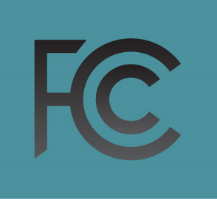 “CLOSING THE DIGITAL DIVIDE: EXPLORING THE ROLE OF LIBRARIES IN ADVANCING BROADBAND ADOPTION AND USE”Co-Sponsored by theMedia Bureauand theDigital Empowerment and Inclusion Working Group of theAdvisory Committee on Diversity and Digital EmpowermentFederal Communications CommissionWashington, D.C.  20554August 3, 202010:00 a.m. – 1:30 p.m.AGENDAVIRTUAL WORKSHOP* indicates a member of the Advisory Committee on Diversity and Digital Empowerment, Digital Empowerment and Inclusion Working Group10:00 am		Introduction			Anna M. Gomez, Partner, Wiley Rein LLPRepresenting Hispanic National Bar Association Chair, Advisory Committee on Diversity and Digital Empowerment			Welcome Remarks 			Rudy Brioché, Vice President and Counsel, Global Public Policy,			Comcast Corporation 			Chair, Digital Empowerment and Inclusion Working Group 10:10 am —		Panel 1: Local Libraries and State Library Association Perspectives 11:20 am	Moderators: Harin J. Contractor, Consultant, Workforce Policy, Joint Center for Political and Economic Studies*  Marijke Visser, Senior Policy Advocate, Policy and Advocacy Office, American Library AssociationPanelists:  Marian Christmon, Manager, Digital Inclusion Initiatives, Nashville Public Library Misty Hawkins, Director, Arkansas River Valley Regional Library System Kate Laughlin, Executive Director, Association of Rural & Small Libraries Richard Reyes-Gavilan, Executive Director, Washington DC Public Library Lisa Shaw, Rural & Small Libraries Specialist/Workforce Development Specialist, Maine State Library Nicole Umayam, Digital Inclusion Library Consultant, Arizona State Library11:20 am —		Q & A Session (Members of the Public, ACDDE Members)11:35 am11:35 am —		WORKSHOP BREAK11:50 am    11:50 am —		Panel 2: Libraries and Community Partnerships 1:00 pm 	Moderators: Laura Berrocal, Senior Director, Policy and External Affairs, Charter Communications*  Felicia West, Policy Advisor for the District of Columbia Public Service Commission*Panelists:  Broderick Johnson, Senior of Counsel, Covington and Burling, LLP, Chair, My Brother’s Keeper Alliance Cyndee Landrum, Deputy Director for Library Services, Institute of Museum and Library Services Jillian Luchner, Policy Manager, Afterschool Alliance Emily Ong, Senior Manager, Community Partnerships and Outreach, Girls Who Code Jose Antonio Tijerino, President and CEO Hispanic Heritage Foundation Katherine Trujillo, Director of Education/Deputy Director, Libraries Without Borders1:00 pm —		Q & A Session (Members of the Public, ACDDE Members) 1:15 pm1:15 pm —		Workshop Summary and Closing Remarks 1:30 pm		Sindy Benavides, CEO, League of United Latin American Citizens*Roy E. Litland, Associate General Counsel, Federal Regulatory Affairs, Verizon*Shellie Blakeney, Director, Federal Regulatory Affairs, T-Mobile USA*Jamila Bess Johnson, Designated Federal Officer, Advisory Committee on Diversity and Digital Empowerment